Personalia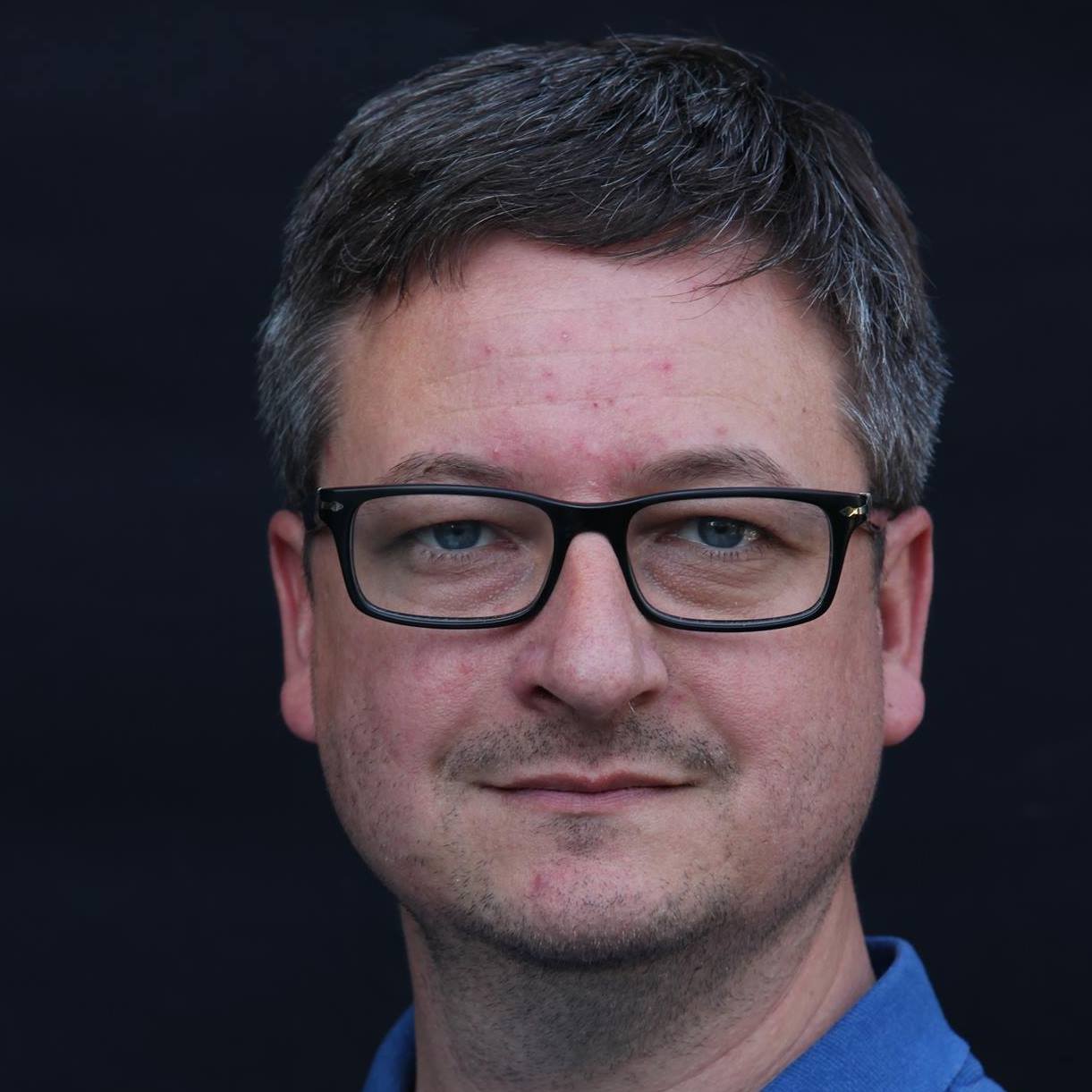 ProfielMid-career developer met veel ervaring in de bureau-wereld. Sterke hands-on mentaliteit, prestatie gericht. Nu focus op mooie code schrijven in uitdagende applicatie projecten.Persoonlijke kenmerken : Pragmatisch | Analytisch sterk | CoacherKennis en vaardighedenWerkervaringNiet IT / ICT gerelateerdOpleidingenCursussenOverige activiteitenInteresses en hobby’sThomas (2010) | (digitale) technologie | motorsport | SciFi en fantasy boekenNaam:Martijn VreekenGeboortedatum:27 oktober 1976Woonplaats:NieuwegeinFunctie:Zelfstandig WebdeveloperNationaliteit:NederlandsBurgelijke staat:Samenwonend met MoniqueRijbewijs:BTalen:Nederlands, EngelsTaakgebiedenInformatie analyseFunctioneel ontwerpTechnisch ontwerpDatabase ontwerpOntwikkelingTestenBranche kennisEnergiemarktTriple Play (internet, telefonie, televisie)Reizen, CruisereizenWerving / selectie, uitzending / detacheringAutomotiveOperating SystemsLinux / Ubuntu 16Windows 10Server techniekenApacheNginxVarnishElasticsearchDatabasesMongoDBRedisMariaDB / MySQL ServerMethoden / TechniekenProgressive Web AppsSingle Page ApplicationsRESTOOP (Object Oriented Programming)RAD (Rapid Application Development)TDDAPI based architectureOntwikkeltalenPHP (Laravel 5)Javascript (Vue 2)XML / HTML5 / CSS3 / SASST-SQLUMLOntwikkelomgevingenNetbeansAtomVIM / Command Line InterfaceSource code beheerGITGitLab / GitHubContent ManagementDrupal 8Wordpress 4Prestashop10/2016 – heden:Kapibara MediaRol: Developer, ondernemerRol: Developer, ondernemerRol: Developer, ondernemerNadat ik vijf jaar heb bijgedragen aan het succes van The Secret Lab, ben ik toe aan een nieuwe omgeving en vrijheid om mijn eigen koers te bepalen.
Mijn focus ligt op hoogwaardige ontwikkeling van webapplicaties voor het MKB en start-ups. Daarnaast onderhoud ik een aantal websites voor klanten en breid ik deze uit met nieuwe features.Nadat ik vijf jaar heb bijgedragen aan het succes van The Secret Lab, ben ik toe aan een nieuwe omgeving en vrijheid om mijn eigen koers te bepalen.
Mijn focus ligt op hoogwaardige ontwikkeling van webapplicaties voor het MKB en start-ups. Daarnaast onderhoud ik een aantal websites voor klanten en breid ik deze uit met nieuwe features.Nadat ik vijf jaar heb bijgedragen aan het succes van The Secret Lab, ben ik toe aan een nieuwe omgeving en vrijheid om mijn eigen koers te bepalen.
Mijn focus ligt op hoogwaardige ontwikkeling van webapplicaties voor het MKB en start-ups. Daarnaast onderhoud ik een aantal websites voor klanten en breid ik deze uit met nieuwe features.Projecten:Telesport.nl
Onderhoud aan een headless Drupal 8 stack met ReactJS frontend en GraphQL middleware.Vereniging OnlineHet doel is om met Kapibara ook een aantal eigen producten te ontwikkelen en exploiteren. Het eerste project is een webapplicatie voor verenigingen om gratis en eenvoudig hun ledenadministratie en facturatie te doen. Daarnaast kunnen verenigingen hun online presence met dit platform realiseren (denk aan webpagina’s, blog, events, etc.) via een premium abonnement. De planning is om deze applicatie Q1 2018 te lanceren.Kapibara.mediaCommerciële website met custom CMS en CRM (Laravel 5, VueJS, Bulma)Webapplicatie voor pluimveeartsenpraktijMet deze webapplicatie kan de opdrachtgever de volledige administratie voeren voor alle betrokken pluimveeartsen die visites afleggen bij pluimveebedrijven. Dit omvangrijke project is een groot succes en de opdrachtgever is zeer content met het resultaat. De eerste, huidige, release is gerealiseerd in amper drie maanden tijd en wordt deployed door gebruik te maken van Envoyer (https://envoyer.io) een Laravel specifieke SAAS oplossing voor het deployen van projecten.(Laravel 5, jQuery, HTML5, Supervisor, DomPDF)Systeeminformatie:Laravel 5, VueJS, Nginx, JSON, Varnish, Elasticsearch, HTML5, SASS, SPA, PWA03/2012 – 10/2016:The Secret LabRol: Software Architect, Senior webdeveloper, Team LeadRol: Software Architect, Senior webdeveloper, Team LeadRol: Software Architect, Senior webdeveloper, Team LeadNaarmate het aantal projecten groeide en we ook eigen mensen in dienst namen (design, frontend, backend) veranderde mijn rol van project manager naar technisch voorman.In die rol maakte ik functionele en technische ontwerpen voor nieuwe projecten en ontwikkel zelf de backends van de grotere (maatwerk) projecten.Enkele klanten woorvoor we werkten: Ikea, Toyota, Nationale Nederlanden, Zeetours, Isropa, College Club, Kaartjes.nl, DELTA, NEN, Deliver2Day, Museum Huis van Hilde, Teurlings & Ellens advocatuur, AmvestNaarmate het aantal projecten groeide en we ook eigen mensen in dienst namen (design, frontend, backend) veranderde mijn rol van project manager naar technisch voorman.In die rol maakte ik functionele en technische ontwerpen voor nieuwe projecten en ontwikkel zelf de backends van de grotere (maatwerk) projecten.Enkele klanten woorvoor we werkten: Ikea, Toyota, Nationale Nederlanden, Zeetours, Isropa, College Club, Kaartjes.nl, DELTA, NEN, Deliver2Day, Museum Huis van Hilde, Teurlings & Ellens advocatuur, AmvestNaarmate het aantal projecten groeide en we ook eigen mensen in dienst namen (design, frontend, backend) veranderde mijn rol van project manager naar technisch voorman.In die rol maakte ik functionele en technische ontwerpen voor nieuwe projecten en ontwikkel zelf de backends van de grotere (maatwerk) projecten.Enkele klanten woorvoor we werkten: Ikea, Toyota, Nationale Nederlanden, Zeetours, Isropa, College Club, Kaartjes.nl, DELTA, NEN, Deliver2Day, Museum Huis van Hilde, Teurlings & Ellens advocatuur, AmvestProjecten:DELTA.nl (December 2015)website voor energie maatschappij in Zeeland (Drupal8, functioneel ontwerp)Oktober 2015 – Deliver2Day; 4 apps voor bezorgservice startup in Amsterdam (Laravel, Meteor JS)Reputation App (Mei 2015)social app voor PR medewerkers van Vodafone, Aegon (Phalcon PHP, Angular JS)NEN Magazine (Maart 2015)Digitaal magazine voor het Nederlands Normerings Instituut (PHP, XML, RevealJS)HEJ Magazine (September 2014)Digitaal magazine voor IKEA (PHP, RevealJS)Hockey.nl (April, Mei 2014)Journalistiek platform voor de KNHB. Tevens API voor de standenmotor, platform voor competitiemanagement voor amateur hockey in Nederland.(Wordpress, Varnish, XML, SOAP, HTML5, CSS3, jQuery)Systeeminformatie:PHP, Laravel, Slim, Wordpress, JSON, XML, Informatie analyses, Functioneel ontwerp, Technisch ontwerp, Varnish, Apache, Nginx09/2011 – 02/2012:The Secret LabRol: Project ManagerRol: Project ManagerRol: Project ManagerIn dienstverband bij deze start-up was ik verantwoordelijk voor het succesvol afronden van de projecten door met name inhuur van externe bureau’s.In dienstverband bij deze start-up was ik verantwoordelijk voor het succesvol afronden van de projecten door met name inhuur van externe bureau’s.In dienstverband bij deze start-up was ik verantwoordelijk voor het succesvol afronden van de projecten door met name inhuur van externe bureau’s.Projecten:McDonaldsWebapplicatie voor communicatie met medewerkers in heel NL (intern communicatie platform)Gatso.nlCommerciële website voor grote internationale speler in traffic management systemenSyteeminformatie:PHP, Wordpress, HTML, CSS, UML09/2008 – 08/2011:Hogeschool UtrectRol: DocentRol: DocentRol: DocentMet heel veel plezier heb ik studenten van de opleiding Digitale Communicatie begeleid en onderwezen in webtechnieken, projectvaardigheden en systeemontwikkeling.Met heel veel plezier heb ik studenten van de opleiding Digitale Communicatie begeleid en onderwezen in webtechnieken, projectvaardigheden en systeemontwikkeling.Met heel veel plezier heb ik studenten van de opleiding Digitale Communicatie begeleid en onderwezen in webtechnieken, projectvaardigheden en systeemontwikkeling.Systeeminformatie:HTML, CSS, Joomla, UML, Agile (SCRUM, KANBAN)10/2006 – 05/2014 :Zelfstandig ondernemer Zwart Schaap webdesignRol: DeveloperRol: DeveloperRol: DeveloperIn oktober 2006 heb ik afscheid genomen van Onroerend Groen en ben ik van start gegaan met mijn eigen onderneming in Webdesign, gecombineerd met fotografie. Afgeronde projecten:Website voor buurtoverleg Strijen, Oosterhout. CMS implementatie met Joomla, template met eigen ontwerp http://www.strijen-oosterhout.nl Website voor kinder- en tienerkamer winkel, Goodnight Kidzz. CMS implementatie met Joomla, template met eigen ontwerp http://www.goodnightkidzz.nl Website voor eigen onderneming, Zwart Schaap webdesign. CMS implementatie met Joomla, template met eigen ontwerp, diverse componenten (uitbreidingen) zoals portfolio, fotogalerij en intake-formulier http://www.zwartschaap.com Freelance opdracht voor grafisch ontwerp bureau Zeezicht te Hilversum. Aanpassingen aan OSCommerce installatie, diverse onderhoud aan websites in HTML en PHP. http://www.zeezicht.com In oktober 2006 heb ik afscheid genomen van Onroerend Groen en ben ik van start gegaan met mijn eigen onderneming in Webdesign, gecombineerd met fotografie. Afgeronde projecten:Website voor buurtoverleg Strijen, Oosterhout. CMS implementatie met Joomla, template met eigen ontwerp http://www.strijen-oosterhout.nl Website voor kinder- en tienerkamer winkel, Goodnight Kidzz. CMS implementatie met Joomla, template met eigen ontwerp http://www.goodnightkidzz.nl Website voor eigen onderneming, Zwart Schaap webdesign. CMS implementatie met Joomla, template met eigen ontwerp, diverse componenten (uitbreidingen) zoals portfolio, fotogalerij en intake-formulier http://www.zwartschaap.com Freelance opdracht voor grafisch ontwerp bureau Zeezicht te Hilversum. Aanpassingen aan OSCommerce installatie, diverse onderhoud aan websites in HTML en PHP. http://www.zeezicht.com In oktober 2006 heb ik afscheid genomen van Onroerend Groen en ben ik van start gegaan met mijn eigen onderneming in Webdesign, gecombineerd met fotografie. Afgeronde projecten:Website voor buurtoverleg Strijen, Oosterhout. CMS implementatie met Joomla, template met eigen ontwerp http://www.strijen-oosterhout.nl Website voor kinder- en tienerkamer winkel, Goodnight Kidzz. CMS implementatie met Joomla, template met eigen ontwerp http://www.goodnightkidzz.nl Website voor eigen onderneming, Zwart Schaap webdesign. CMS implementatie met Joomla, template met eigen ontwerp, diverse componenten (uitbreidingen) zoals portfolio, fotogalerij en intake-formulier http://www.zwartschaap.com Freelance opdracht voor grafisch ontwerp bureau Zeezicht te Hilversum. Aanpassingen aan OSCommerce installatie, diverse onderhoud aan websites in HTML en PHP. http://www.zeezicht.com Systeeminformatie:HTML / CSS(2) / PHP / Joomla / Dreamweaver 8 / Flash 8 / OS Commerce / CMS Made Simple / Magento08/2005 – 10/2006 :Onroerend Groen Rol: OntwikkelaarRol: OntwikkelaarRol: OntwikkelaarOnroerend Groen is een startende onderneming met een ambitieuse doelstelling. Zij streven ernaar om een draadloos gebouwbeheersysteem op de markt te zetten, wat kosten efficient is en minimaal beheer nodig heeft. Het project is zeer innovatief en behelst zowel hard-, firm- als software.
Met dit laatste heb ik mij bij Onroerend Groen bezig gehouden. Samen met twee collega's werkten we aan de server software die zorgt voor meet en regeltechniek, datamining, communicatie met het infranetwerk en instellen van controllers. Het merendeel van mijn werkzaamheden lag aan de kant van de gebruiker interactie (user interface), maar ook delen van de kernel heb ik aan gewerkt.Onroerend Groen is een startende onderneming met een ambitieuse doelstelling. Zij streven ernaar om een draadloos gebouwbeheersysteem op de markt te zetten, wat kosten efficient is en minimaal beheer nodig heeft. Het project is zeer innovatief en behelst zowel hard-, firm- als software.
Met dit laatste heb ik mij bij Onroerend Groen bezig gehouden. Samen met twee collega's werkten we aan de server software die zorgt voor meet en regeltechniek, datamining, communicatie met het infranetwerk en instellen van controllers. Het merendeel van mijn werkzaamheden lag aan de kant van de gebruiker interactie (user interface), maar ook delen van de kernel heb ik aan gewerkt.Onroerend Groen is een startende onderneming met een ambitieuse doelstelling. Zij streven ernaar om een draadloos gebouwbeheersysteem op de markt te zetten, wat kosten efficient is en minimaal beheer nodig heeft. Het project is zeer innovatief en behelst zowel hard-, firm- als software.
Met dit laatste heb ik mij bij Onroerend Groen bezig gehouden. Samen met twee collega's werkten we aan de server software die zorgt voor meet en regeltechniek, datamining, communicatie met het infranetwerk en instellen van controllers. Het merendeel van mijn werkzaamheden lag aan de kant van de gebruiker interactie (user interface), maar ook delen van de kernel heb ik aan gewerkt.Systeeminformatie:Delphi / MySQL / CVS / Mantis 06/2004 – 08/2005 :IT4MationRol: OntwikkelaarRol: OntwikkelaarRol: OntwikkelaarBij deze IT specialisten heb ik mijn eerste stappen op gebied van .Net gezet. Het eerste project betrof een windows applicatie voor een installatie bedrijf in de beveiligingbranche. Na het opbouwen van ervaring in dit traject ben ik verder gegaan met ASP.NET in het FlexWeb project van FlexService. FlexWeb is een online administratie kantoor voor FlexService (zie hieronder). Door mijn kennis en ervaring met FlexService was het een logische stap om hieraan verder te werken. Mijn werkzaamheden betroffen het programmeren van ASP.NET pagina's, waaronder een online declaratie formulier voor het invullen van gewerkte uren, met functionaliteit voor het real-time bereken van totalen en validatie van invoer. Daarnaast heb ik gewerkt aan een online beschikbaarheid control (Gantt chart).Bij deze IT specialisten heb ik mijn eerste stappen op gebied van .Net gezet. Het eerste project betrof een windows applicatie voor een installatie bedrijf in de beveiligingbranche. Na het opbouwen van ervaring in dit traject ben ik verder gegaan met ASP.NET in het FlexWeb project van FlexService. FlexWeb is een online administratie kantoor voor FlexService (zie hieronder). Door mijn kennis en ervaring met FlexService was het een logische stap om hieraan verder te werken. Mijn werkzaamheden betroffen het programmeren van ASP.NET pagina's, waaronder een online declaratie formulier voor het invullen van gewerkte uren, met functionaliteit voor het real-time bereken van totalen en validatie van invoer. Daarnaast heb ik gewerkt aan een online beschikbaarheid control (Gantt chart).Bij deze IT specialisten heb ik mijn eerste stappen op gebied van .Net gezet. Het eerste project betrof een windows applicatie voor een installatie bedrijf in de beveiligingbranche. Na het opbouwen van ervaring in dit traject ben ik verder gegaan met ASP.NET in het FlexWeb project van FlexService. FlexWeb is een online administratie kantoor voor FlexService (zie hieronder). Door mijn kennis en ervaring met FlexService was het een logische stap om hieraan verder te werken. Mijn werkzaamheden betroffen het programmeren van ASP.NET pagina's, waaronder een online declaratie formulier voor het invullen van gewerkte uren, met functionaliteit voor het real-time bereken van totalen en validatie van invoer. Daarnaast heb ik gewerkt aan een online beschikbaarheid control (Gantt chart).Systeeminformatie:Visual Studio .NET / Visual C# / ASP.NET / LLBLGen Pro 05/2001 – 06/2004:FlexService Solutions Rol: OntwikkelaarRol: OntwikkelaarRol: OntwikkelaarFlexService is een grote speler op de personeelsdienstverlenende branche op het gebied van op maat geleverde standaard software.
Binnen dit project bevindt zich de applicatie server Famce (welke volledige is ontwikkelde door IT4mation). Het betreft een multi-tier en multi-threaded applicatie-server die remote clients voorziet van data en functionaliteit.
FlexService is voornamelijk geschreven voor uitzendbureaus. Het bevat het volledige uitzend- en detacheringsproces van werving/acquisitie tot facturatie en verloning. FlexService is momenteel functioneel bij een ongeveer 16 klanten waaronder: Luba en Vitae (top-10 spelers binnen het uitzendwezen).De complexiteit van deze software kenmerkt zich door: grote aantal simultane gebruikers (meer dan 150) totale beheersing bedrijfproces meerdere klanten (met verschillende wensen) groot projectteam (ruim 20) Mijn rol binnen FlexService is gegroeid van junior software engineer naar medior software engineer en DBA. Mijn werkgebied is in de tijd gegroeid van het programmeren van front-office schermen in de client naar applicatie wijd uitbreiden van functionaliteit en onderhoud van de multi-tier techniek.
Daarnaast was ik in mijn rol als DBA ook technisch aanspreekpunt op het gebied van database gerelateerde zaken, zowel intern als ook extern voor beheerders van klanten.FlexService is een grote speler op de personeelsdienstverlenende branche op het gebied van op maat geleverde standaard software.
Binnen dit project bevindt zich de applicatie server Famce (welke volledige is ontwikkelde door IT4mation). Het betreft een multi-tier en multi-threaded applicatie-server die remote clients voorziet van data en functionaliteit.
FlexService is voornamelijk geschreven voor uitzendbureaus. Het bevat het volledige uitzend- en detacheringsproces van werving/acquisitie tot facturatie en verloning. FlexService is momenteel functioneel bij een ongeveer 16 klanten waaronder: Luba en Vitae (top-10 spelers binnen het uitzendwezen).De complexiteit van deze software kenmerkt zich door: grote aantal simultane gebruikers (meer dan 150) totale beheersing bedrijfproces meerdere klanten (met verschillende wensen) groot projectteam (ruim 20) Mijn rol binnen FlexService is gegroeid van junior software engineer naar medior software engineer en DBA. Mijn werkgebied is in de tijd gegroeid van het programmeren van front-office schermen in de client naar applicatie wijd uitbreiden van functionaliteit en onderhoud van de multi-tier techniek.
Daarnaast was ik in mijn rol als DBA ook technisch aanspreekpunt op het gebied van database gerelateerde zaken, zowel intern als ook extern voor beheerders van klanten.FlexService is een grote speler op de personeelsdienstverlenende branche op het gebied van op maat geleverde standaard software.
Binnen dit project bevindt zich de applicatie server Famce (welke volledige is ontwikkelde door IT4mation). Het betreft een multi-tier en multi-threaded applicatie-server die remote clients voorziet van data en functionaliteit.
FlexService is voornamelijk geschreven voor uitzendbureaus. Het bevat het volledige uitzend- en detacheringsproces van werving/acquisitie tot facturatie en verloning. FlexService is momenteel functioneel bij een ongeveer 16 klanten waaronder: Luba en Vitae (top-10 spelers binnen het uitzendwezen).De complexiteit van deze software kenmerkt zich door: grote aantal simultane gebruikers (meer dan 150) totale beheersing bedrijfproces meerdere klanten (met verschillende wensen) groot projectteam (ruim 20) Mijn rol binnen FlexService is gegroeid van junior software engineer naar medior software engineer en DBA. Mijn werkgebied is in de tijd gegroeid van het programmeren van front-office schermen in de client naar applicatie wijd uitbreiden van functionaliteit en onderhoud van de multi-tier techniek.
Daarnaast was ik in mijn rol als DBA ook technisch aanspreekpunt op het gebied van database gerelateerde zaken, zowel intern als ook extern voor beheerders van klanten.Systeeminformatie:Delphi / MS SQL 2000 / Report builder / CVS05/2000 – 05/2001:DAF Trucks EindhovenRol: Ontwikkelaar / project leiderRol: Ontwikkelaar / project leiderRol: Ontwikkelaar / project leiderProgrammeur in diagnostisch software project. De software was bedoeld voor DAF Trucks NV. De applicaties worden gebruikt op een diagnostische computer in de werkplaatsen van DAF dealers.
Tweede helft, project coördinator "Guided diagnostics" een innovatief project in samenwerking met Siemens en twee Israëlische leveranciers, BQR en ClickSoft.
Guided diagnosis werd gerealiseerd door het bijhouden van statistieken van diagnose. Voorbeeld: indien er een defect is in de rechter koplamp kan dit verschillende oorzaken hebben, door bij te houden welke oorzaak statistisch de meest voorkomende is, kan het analyseproces verkort worden en daardoor een kosten besparing in de werkplaats worden gerealiseerd. Programmeur in diagnostisch software project. De software was bedoeld voor DAF Trucks NV. De applicaties worden gebruikt op een diagnostische computer in de werkplaatsen van DAF dealers.
Tweede helft, project coördinator "Guided diagnostics" een innovatief project in samenwerking met Siemens en twee Israëlische leveranciers, BQR en ClickSoft.
Guided diagnosis werd gerealiseerd door het bijhouden van statistieken van diagnose. Voorbeeld: indien er een defect is in de rechter koplamp kan dit verschillende oorzaken hebben, door bij te houden welke oorzaak statistisch de meest voorkomende is, kan het analyseproces verkort worden en daardoor een kosten besparing in de werkplaats worden gerealiseerd. Programmeur in diagnostisch software project. De software was bedoeld voor DAF Trucks NV. De applicaties worden gebruikt op een diagnostische computer in de werkplaatsen van DAF dealers.
Tweede helft, project coördinator "Guided diagnostics" een innovatief project in samenwerking met Siemens en twee Israëlische leveranciers, BQR en ClickSoft.
Guided diagnosis werd gerealiseerd door het bijhouden van statistieken van diagnose. Voorbeeld: indien er een defect is in de rechter koplamp kan dit verschillende oorzaken hebben, door bij te houden welke oorzaak statistisch de meest voorkomende is, kan het analyseproces verkort worden en daardoor een kosten besparing in de werkplaats worden gerealiseerd. Systeeminformatie:Siemens diagnostische software / BQR (Israelisch) / ClickSoft (Israelisch)09/1999 – 05/2000:KPN Masten en AntennesRol: Junior CAD engineer / Junior site engineerRol: Junior CAD engineer / Junior site engineerRol: Junior CAD engineer / Junior site engineerEngineering van opstellingen van GSM zendapparatuur, inclusief werkplan voor uitvoering.
Veelal op locatie een opstellingsplan maken om alle telecom aanbieders in te passen op een paar vierkante meters die beschikbaar zijn. Engineering van opstellingen van GSM zendapparatuur, inclusief werkplan voor uitvoering.
Veelal op locatie een opstellingsplan maken om alle telecom aanbieders in te passen op een paar vierkante meters die beschikbaar zijn. Engineering van opstellingen van GSM zendapparatuur, inclusief werkplan voor uitvoering.
Veelal op locatie een opstellingsplan maken om alle telecom aanbieders in te passen op een paar vierkante meters die beschikbaar zijn. Systeeminformatie:AutoCADNaamInstituutAfgerondHTS Autotechniek
Keuzevakken:
Autoelectronica en Voertuigtechnisch ontwerpen
Afstudeervakken:
Autoelectronica en Meet- en Regeltechniek Hogeschool van Arnhem en Nijmegen1999Atheneum Christelijk Atheneum Adriaen Pauw te Heemstede1995OmschrijvingInstituutAfgerondComplete Guide to ElasticSearchUdemy.com2017VueJS 2Udemy.com2017Laravel 5 FundamentalsLaracasts.com2014PHP Essential TrainingLynda.com2006Web Redesign - Strategies for successLynda.com2006CSS Site Design / CSS2 Essential TrainingLynda.com2006Delphi Foundations I&IIDTS2002SQL Server ProgrammingComputrain2001SQL Server QueryingComputrain200112/2003 – 04/2006:Bestuur vereniging van eigenaren Diependael IIRol: Bestuurslid / Vice voorzitterRol: Bestuurslid / Vice voorzitterRol: Bestuurslid / Vice voorzitterAls lid van het bestuur van de vereniging van eigenaren van het appartementengebouw waarin we woonden, Diependael II te Hilversum, zette ik mij in voor een gedegen en financieel verantwoorde besluitvorming. Als lid van het bestuur van de vereniging van eigenaren van het appartementengebouw waarin we woonden, Diependael II te Hilversum, zette ik mij in voor een gedegen en financieel verantwoorde besluitvorming. Als lid van het bestuur van de vereniging van eigenaren van het appartementengebouw waarin we woonden, Diependael II te Hilversum, zette ik mij in voor een gedegen en financieel verantwoorde besluitvorming. 1996 – 1999:Bestuur MobiliaRol: Bestuurslid / Vice voorzitter / HoofdredacteurRol: Bestuurslid / Vice voorzitter / HoofdredacteurRol: Bestuurslid / Vice voorzitter / HoofdredacteurRedactielid/hoofdredacteur van Mobilia, Studentenblad van de HTS Autotechniek, gedurende drie en een half jaar. Dit blad wordt nog steeds uitgegeven en bevat een mix van studenten georiënteerde en vakinhoudelijke artikelen. Redactielid/hoofdredacteur van Mobilia, Studentenblad van de HTS Autotechniek, gedurende drie en een half jaar. Dit blad wordt nog steeds uitgegeven en bevat een mix van studenten georiënteerde en vakinhoudelijke artikelen. Redactielid/hoofdredacteur van Mobilia, Studentenblad van de HTS Autotechniek, gedurende drie en een half jaar. Dit blad wordt nog steeds uitgegeven en bevat een mix van studenten georiënteerde en vakinhoudelijke artikelen. 